										          Friday 15 December 2023Visit to Alhambra Theatre – Thursday 4 December 2024Dear parents and carers,We are delighted that all pupils from Reception to Year 6 will be visiting the Alhambra Theatre in Bradford on Thursday 4 January to watch the Cinderella pantomime.  Pupils should arrive at school at their usual time. We are attending the matinee performance at 2.00pm and will be leaving school after an early lunch.  We will then return to school for approximately 5.30pm (depending on traffic) and will provide updates via text and social media.Children are invited to wear their smartest clothes for the visit; pupils are not required to wear school uniform.There is no cost for this visit.   The trip is now live on ParentPay for parents and carers to provide consent for the visit.If your child requires any medication for the visit, please ensure that a valid ‘administration of medication’ form has been completed via the school office.Additional information is available overleaf.  If you require any further information or have any questions about the visit, please do not hesitate to contact myself or Mrs Page via email at c.lodge@worthvalleyprimary.co.uk or r.page@worthvalleyprimary.co.uk or via telephone on 01535 604240.Yours sincerely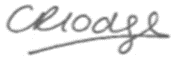 Miss LodgeHeadteacherVisit to the Alhambra Theatre, Bradford - Additional InformationAny mobile phones brought to school by pupils will be kept safely in school until we return.  Pupils are not permitted to bring mobile phones or electronics on the visitAll pupils will be provided with a wristband which contains the name of school and our contact telephone number in case of emergency.  Wristbands will be worn at all times during the visitChildren will be organised into small groups, led by a familiar adult.  Pupils requiring 1:1 support will be supported accordingly throughout the visit and reasonable adjustments made where requiredThe performance begins at 2.00pm and lasts just over 2 hours, with an interval half way throughThe visit will be discussed in detail with all pupils during assembly on the first day back after Christmas – Wednesday 3 January.  Pupils will be invited to ask any questions they may have about the visit.A copy of our robust risk assessment is available to view upon requestOn our return to school, all pupils will disembark the coaches and enter school via the Early Years gate and path.  Children will be collected from the following doors*:*this is to safeguard all pupils and reduce congestion as much as possible.  Under no circumstances can a parent or carer remove a child from their line whilst leaving the coach.  Thank you for your support.Year 6Dining hall exit in car parkYear 5Dining hall exit in car parkYear 4Main entrance doorsYear 3Main entrance doorsYear 2Year 1 cloakroom – near climbing frameYear 1Year 1 cloakroom – near climbing frameReceptionMain entrance doors